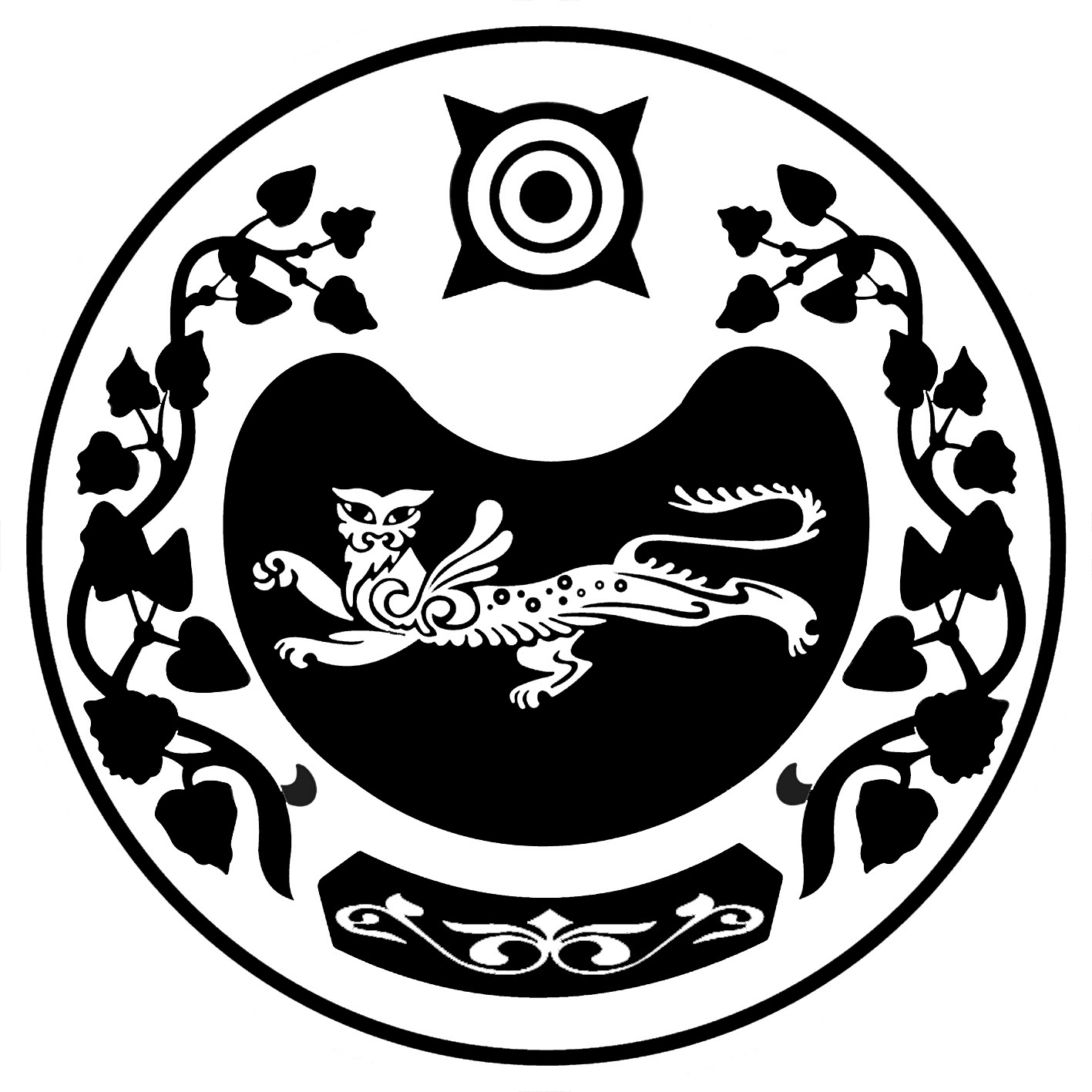 РОССИЯ ФЕДЕРАЦИЯЗЫ		                 РОССИЙСКАЯ ФЕДЕРАЦИЯХАКАС РЕСПУБЛИКАЗЫ  	                            РЕСПУБЛИКА ХАКАСИЯАFБАН ПИЛТIРI АЙМАFЫ	                            УСТЬ-АБАКАНСКИЙ РАЙОНРАСЦВЕТ ААЛ ЧÖБIНIН		                 АДМИНИСТРАЦИЯУСТАF – ПАСТАА                                                 РАСЦВЕТОВСКОГО СЕЛЬСОВЕТА П О С Т А Н О В Л Е Н И Е            от 25.02.2022г.     №  33-пп. РасцветОб утверждении форм проверочных листов(списков контрольных вопросов) при проведении проверок по муниципальному контролюна территории Расцветовского сельсоветаРуководствуясь частью 1 статьи 53 Федерального закона от 31.07.2020г. № 248-ФЗ (ред. от 11.06.2021г.) «О государственном контроле (надзоре) и муниципальном контроле в Российской Федерации»,  частью 11.3 статьи 9 Федерального закона от 26.12.2008 №294-ФЗ (ред. 08.12.2020) «О защите прав юридических лиц и индивидуальных предпринимателей при осуществлении государственного контроля (надзора) и муниципального контроля», Постановлением Правительства Российской Федерации от 13.02.2017 №177 «Об утверждении общих требований к разработке и утверждению проверочных листов (списков контрольных вопросов)», Администрация Расцветовского сельсоветаПОСТАНОВЛЯЕТ:1.Утвердить формы проверочных листов (списков контрольных вопросов) при проведении проверок по:-муниципальному жилищному контролю согласно приложению 1;-муниципальному контролю за соблюдением Правил благоустройства территории Расцветовского сельсовета согласно приложению 2;-муниципальному контролю на автомобильном транспорте и в дорожном хозяйстве  в границах населенных пунктов Расцветовского сельсовета согласно приложению  3.2.Настоящее постановление вступает в силу после его официального обнародования.         3.Контроль за выполнением постановления оставляю за собой.          Глава  Расцветовского сельсовета  	                       А.В. МадисонПриложение 1к постановлениюАдминистрацииРасцветовского сельсоветаот  25.02.2022г. № 33-п(оформляется на бланке Администрации Расцветовского сельсовета)Проверочный лист(список контрольных вопросов) при проведении проверокпо муниципальному жилищному контролюна территории Расцветовского сельсовета Усть-Абаканского района Республики Хакасия1.Наименование    органа    муниципального   контроля: ________________________________2.Проверочный лист утвержден постановлением Администрации Расцветовского сельсовета  ________ №_____.3.Распоряжение о проведении проверки от _______________ № ________. 4.Учетный  номер  проверки и дата присвоения учетного номера проверки в едином реестре проверок: _______________________. 5.Место проведения проверки с заполнением проверочного листа и   (или)  указание  на  используемые  юридическим  лицом  производственные объекты: _________________________________________________________________.  6.Наименование юридического лица, фамилия, имя, отчество (последнее - при     наличии)   индивидуального    предпринимателя: _______________________________,ИНН: _____________________  7.Должность (и), фамилия, имя, отчество (последнее - при наличии) должностного (ых) лица (лиц), проводящего (их) плановую проверку: ______________________________________________________________________________________________________________________________________________.    8.Перечень  вопросов,  отражающих содержание обязательных требований, ответы  на которые однозначно свидетельствуют о соблюдении или несоблюдении юридическим лицом, индивидуальным предпринимателем обязательных требований, составляющих предмет проверки:___________________________________________________________________(должность, фамилия, имя, отчество (последнее - при наличии)представителя юридического лица,индивидуального предпринимателя)___________________________________________________________________(должность, фамилия, имя, отчество (последнее - при наличии) лица,проводящего проверку и заполняющего проверочный листПриложение 2к постановлениюАдминистрации Расцветовского сельсоветаот  25.02.2022г. № 33-п(оформляется на бланке Администрации Расцветовского сельсовета)Проверочный лист(список контрольных вопросов) при проведении проверкипо муниципальному контролюза соблюдением Правил благоустройстватерритории Расцветовского сельсовета Усть-Абаканского района Республики Хакасия1.Наименование    органа    муниципального   контроля: ________________________________2.Проверочный лист утвержден постановлением Администрации Расцветовского сельсовета ________ №_____.3.Распоряжение  о проведении проверки от _____________ № __________.4.Учетный  номер  проверки и дата присвоения учетного номера проверки в едином реестре проверок: ____________. 5.Место проведения проверки с заполнением проверочного листа и   (или)  указание  на  используемые  юридическим  лицом  производственные объекты: _______________________________________________________________________.6.Наименование юридического лица, фамилия, имя, отчество (последнее -при     наличии)    индивидуального    предпринимателя: _____________________________,ИНН: _______________________________________________.7.  Должность  (и),  фамилия,  имя,  отчество (последнее - при наличии) должностного (ых) лица (лиц), проводящего (их) плановую проверку: ___________________________________________.8.  Перечень  вопросов,  отражающих содержание обязательных требований, ответы  на которые однозначно свидетельствуют о соблюдении или несоблюдении юридическим лицом, индивидуальным предпринимателем обязательных требований, составляющих предмет проверки:________________________________________________________________________(должность, фамилия, имя, отчество (последнее - при наличии)представителя юридического лица,индивидуального предпринимателя)___________________________________________________________________________(должность, фамилия, имя, отчество (последнее - при наличии) лица,проводящего проверку и заполняющего проверочный лист)Приложение 3к постановлениюАдминистрации Расцветовского сельсоветаот  25.02.2022г. № 33-п(оформляется на бланке Администрации Расцветовского сельсовета)Проверочный лист(список контрольных вопросов) при проведении проверкипо муниципальному контролю на автомобильном транспорте и в дорожном хозяйстве в границах населенных пунктов Расцветовского сельсовета Усть-Абаканского района Республики Хакасия муниципальному контролю1.Наименование    органа    муниципального   контроля: ________________________________2.Проверочный лист утвержден постановлением Администрации Расцветовского сельсовета ________ №_____.3.Распоряжение  о проведении проверки от _____________ № __________.4.Учетный  номер  проверки и дата присвоения учетного номера проверки в едином реестре проверок: ____________. 5.Место проведения проверки с заполнением проверочного листа и   (или)  указание  на  используемые  юридическим  лицом  производственные объекты: _______________________________________________________________________.6.Наименование юридического лица, фамилия, имя, отчество (последнее -при     наличии)    индивидуального    предпринимателя _______________________________,    ИНН: _______________________________________________.7.  Должность  (и),  фамилия,  имя,  отчество (последнее - при наличии) должностного (ых) лица (лиц), проводящего (их) плановую проверку: ___________________________________________.8.  Перечень  вопросов,  отражающих содержание обязательных требований, ответы  на которые однозначно свидетельствуют о соблюдении или несоблюдении юридическим лицом, индивидуальным предпринимателем обязательных требований, составляющих предмет проверки:___________________________________________________________________________(должность, фамилия, имя, отчество (последнее - при наличии) представителяюридического лица, индивидуального предпринимателя)___________________________________________________________________________(должность, фамилия, имя, отчество (последнее - при наличии) лица,проводящего проверку и заполняющего проверочный лист)№п/пПеречень вопросовРеквизиты правового акта,содержащего обязательные требованияВарианты ответаВарианты ответаВарианты ответа№п/пПеречень вопросовРеквизиты правового акта,содержащего обязательные требованияданетнетребуется1Имеется ли у управляющей организации лицензия на осуществление предпринимательской деятельности по управлению многоквартирными домами (МКД)?пункты 1,3 статьи 161 Жилищного кодекса Российской Федерации;2Имеются ли решения общего собрания собственников помещений МКД о выборе способа управления управляющей организацией, товариществом собственников жилья?Пункт 3 статьи 161 Жилищного кодекса Российской Федерации3Применяется ли размер платы за жилое помещение, установленный органом местного самоуправления, для нанимателей и собственников, не определивших размер платы за содержание жилого помещения на общем собрании?статья 158 Жилищного кодекса Российской Федерации4Имеется ли утвержденный решением общего собрания собственников помещений перечень общего имущества МКД (домов)?статья 36 Жилищного кодекса Российской Федерации;Правила содержания общего имущества в МКД, утвержденные постановлением Правительства Российской Федерации от 13.08.2006 № 4915Имеется ли утвержденный решением общего собрания собственников помещений перечень работ и услуг, оказываемых в счет платы за жилое помещение?статья 161 Жилищного кодекса Российской Федерации6Соблюдается ли порядок технических осмотров МКД?пункт 2.1 Правил и норм технической эксплуатации жилищного фонда, утвержденных постановлением Госстроя России от 27.09.2003 № 1707Обеспечивается ли подготовка жилищного фонда к сезонной эксплуатации?пункт 2.6 Правил и норм технической эксплуатации жилищного фонда, утвержденных постановлением Госстроя России от 27.09.2003 № 1708Соблюдаются ли требования к порядку содержания помещений и придомовых территорий МКД?раздел III Правил и норм технической эксплуатации жилищного фонда, утвержденных постановлением Госстроя России от 27.09.2003 № 1709Соблюдаются ли требования к определению размера платы за коммунальную услугу по водоснабжению и водоотведению в МКД?часть 1 статьи 157 Жилищного кодекса Российской Федерации;пункт 4 Правил осуществления деятельности по управлению МКД, утвержденных постановлением Правительства Российской Федерации от 15.05.2013 № 416;Правила предоставления коммунальных услуг собственникам и пользователям помещений в МКД и жилых домов, утвержденные постановлением Правительства Российской Федерации от 06.05.2011 № 35410Соблюдаются ли требования к оформлению документов на оплату жилищных и коммунальных услуг и указанию информации, подлежащей отражению в данных документах?часть 2 статьи 157 Жилищного кодекса Российской Федерации;пункт 4 Правил осуществления деятельности по управлению многоквартирными домами, утвержденных постановлением Правительства Российской Федерации от 15.05.2013 № 416;пункты 31, 69, 70, 71 Правил предоставления коммунальных услуг собственникам и пользователям помещений в многоквартирных домах и жилых домов, утвержденных постановлением Правительства Российской Федерации от 06.05.2011 № 354;пункт 29 Правил содержания общего имущества в многоквартирном доме, утвержденных постановлением Правительства Российской Федерации от 13.08.2006 № 49111Соблюдаются ли требования к заключению договоров энергоснабжения с ресурсоснабжающими организациями в целях обеспечения предоставления собственникам и пользователям помещений в многоквартирном доме коммунальной услуги соответствующего вида?часть 1 статьи 157 Жилищного кодекса Российской Федерации;подпункт «д» пункта 4 Правил осуществления деятельности по управлению многоквартирными домами, утвержденных постановлением Правительства Российской Федерации от 15.05.2013 № 41612Имеются ли в наличии паспорта готовности многоквартирного дома к эксплуатации в осенне-зимний период (за текущий и предыдущий годы)?ч. 1 - 1.2; 2.1 - 2.2 ст. 161 ЖК РФ;подп. "з" п. 11 Правил N 491;п.п. 2.6.3, 2.6.10 Правил и норм N 170, п.п. 2, 9 Правил оценки готовности к отопительному периоду, утвержденных приказом Минэнерго России от 12.03.2013 N 103№п/пПеречень вопросовРеквизиты правового акта,содержащего обязательные требованияВарианты ответаВарианты ответаВарианты ответа№п/пПеречень вопросовРеквизиты правового акта,содержащего обязательные требованияданетнетребуется1Имеются ли заключенные договоры:- с региональным оператором по обращению с твердыми коммунальными отходами на обращение с твердыми коммунальными отходами;- со специализированными организациями, осуществляющими сбор, транспортирование, обработку, утилизацию, обезвреживание, размещение отходов производства и потребления.Решение совета Депутатов Расцветовского сельсовета Усть-Абаканского района Республики Хакасия №28/75 от 10.09.2020 г. (с последующими изменениями).2Имеются ли оборудованные контейнерные площадки для установки контейнеров и (или) бункеров для накопления отходов.Решение совета Депутатов Расцветовского сельсовета Усть-Абаканского района Республики Хакасия №28/75 от 10.09.2020 г. (с последующими изменениями).3Осуществляется ли содержание в надлежащем состоянии используемые земельные участки (обеспечивается ли качественная ежедневная уборка и очистка от отходов производства и потребления).Решение совета Депутатов Расцветовского сельсовета Усть-Абаканского района Республики Хакасия №28/75 от 10.09.2020 г. (с последующими изменениями).4Собственниками подземных коммуникаций и сооружений соблюдается ли обязанность по установке и содержанию люков колодцев.Решение совета Депутатов Расцветовского сельсовета Усть-Абаканского района Республики Хакасия №28/75 от 10.09.2020 г. (с последующими изменениями).5Соблюдаются ли требования к обустройству строительных площадок.Решение совета Депутатов Расцветовского сельсовета Усть-Абаканского района Республики Хакасия №28/75 от 10.09.2020 г. (с последующими изменениями).6Соблюдаются ли порядок размещения и требования к внешнему виду некапитальных нестационарных объектов на территории Расцветовского сельсовета.Решение совета Депутатов Расцветовского сельсовета Усть-Абаканского района Республики Хакасия №28/75 от 10.09.2020 г. (с последующими изменениями).7Соблюдается ли обязанность по освещению объектов.Решение совета Депутатов Расцветовского сельсовета Усть-Абаканского района Республики Хакасия №28/75 от 10.09.2020 г. (с последующими изменениями).11Осуществляется ли очистка от снега и льда крыш и козырьков, удаление наледи, снега и сосулек с карнизов, балконов.Решение совета Депутатов Расцветовского сельсовета Усть-Абаканского района Республики Хакасия №28/75 от 10.09.2020 г. (с последующими изменениями).12Выполняются ли требованию по организации и порядку проведения земляных работ на территории Администрации Расцветовского сельсовета.Решение совета Депутатов Расцветовского сельсовета Усть-Абаканского района Республики Хакасия №28/75 от 10.09.2020 г. (с последующими изменениями).14Соблюдается ли особенность уборки  территорий в весенне-летний период.Решение совета Депутатов Расцветовского сельсовета Усть-Абаканского района Республики Хакасия №28/75 от 10.09.2020 г. (с последующими изменениями).15Соблюдается ли особенность уборки  территорий в осенне - зимний период.Решение совета Депутатов Расцветовского сельсовета Усть-Абаканского района Республики Хакасия №28/75 от 10.09.2020 г. (с последующими изменениями).16Соблюдается ли требование к обеспечению круглосуточного и беспрепятственного проезда на придомовую территорию спецтехники.Решение совета Депутатов Расцветовского сельсовета Усть-Абаканского района Республики Хакасия №28/75 от 10.09.2020 г. (с последующими изменениями).17Осуществляется ли проведение мероприятий по обеспечению сохранности зеленых насаждений.Решение совета Депутатов Расцветовского сельсовета Усть-Абаканского района Республики Хакасия №28/75 от 10.09.2020 г. (с последующими изменениями)№ п/пПеречень вопросовРеквизиты правового акта, содержащего обязательные требованияВарианты ответаВарианты ответаВарианты ответа№ п/пПеречень вопросовРеквизиты правового акта, содержащего обязательные требованияданетне требуется1.Соблюдаются ли состав и требования к содержанию разделов проектной документации автомобильных дорог, их участков, состав и требования к содержанию разделов проектной документации автомобильных дорог, их участков применительно к отдельным этапам строительства, реконструкции автомобильных дорог, их участков, а также состав и требования к содержанию разделов проектной документации автомобильных дорог, их участков, представляемой на экспертизу проектной документации и в органы государственного строительного надзора.пункт 2 статьи 16 Федерального закона от 08.11.2007 №257-ФЗ «Об автомобильных дорогах и о дорожной деятельности в Российской Федерации и о внесении изменений в отдельные законодательные акты Российской Федерации»2.Согласовано ли разрешение на строительство, реконструкцию автомобильных дорог органом местного самоуправления.пункт 3 статьи 16 Федерального закона от 08.11.2007 №257-ФЗ «Об автомобильных дорогах и о дорожной деятельности в Российской Федерации и о внесении изменений в отдельные законодательные акты Российской Федерации»3.Соблюдается ли состав работ по ремонту автомобильных дорог.пункт 4 статьи 16 Федерального закона от 08.11.2007 №257-ФЗ «Об автомобильных дорогах и о дорожной деятельности в Российской Федерации и о внесении изменений в отдельные законодательные акты Российской Федерации»;приказ Минтранса России от 16.11.2012 №402 «Об утверждении Классификации работ по капитальному ремонту, ремонту и содержанию автомобильных дорог»4.Осуществляется ли содержание автомобильных дорог в соответствии с требованиями технических регламентов в целях обеспечения сохранности автомобильных дорог, а также организации дорожного движения, в том числе посредством поддержания бесперебойного движения транспортных средств по автомобильным дорогам и безопасных условий такого движения.пункты 1, 2 статьи 17 Федерального закона от 08.11.2007 №257-ФЗ «Об автомобильных дорогах и о дорожной деятельности в Российской Федерации и о внесении изменений в отдельные законодательные акты Российской Федерации»5.Соблюдается ли состав работ по содержанию автомобильных дорог?пункт 3 статьи 17 Федерального закона от 08.11.2007 № 257-ФЗ «Об автомобильных дорогах и о дорожной деятельности в Российской Федерации и о внесении изменений в отдельные законодательные акты Российской Федерации»;приказ Минтранса России от 16.11.2012 №402 «Об утверждении Классификации работ по капитальному ремонту, ремонту и содержанию автомобильных дорог»6.Осуществляется ли ремонт автомобильных дорог в соответствии с требованиями технических регламентов в целях поддержания бесперебойного движения транспортных средств по автомобильным дорогам и безопасных условий такого движения, а также обеспечения сохранности автомобильных дорог.пункт 1 статьи 18 Федерального закона от 08.11.2007 № 257-ФЗ «Об автомобильных дорогах и о дорожной деятельности в Российской Федерации и о внесении изменений в отдельные законодательные акты Российской Федерации»7.Осуществляется ли прокладка, перенос или переустройство инженерных коммуникаций, их эксплуатация в границах полосы отвода автомобильной дороги на основании договора, заключаемого владельцами таких инженерных коммуникаций с владельцем автомобильной дороги.пункт 2 статьи 19 Федерального закона от 08.11.2007 №257-ФЗ «Об автомобильных дорогах и о дорожной деятельности в Российской Федерации и о внесении изменений в отдельные законодательные акты Российской Федерации»8.Осуществляется ли прокладка, перенос, переустройство, эксплуатация инженерных коммуникаций в границах полос отвода и придорожных полос, автомобильных дорог в соответствии с техническими требованиями и условиями, установленными договором между владельцами автомобильных дорог и инженерных коммуникаций.пункт 2 статьи 19 Федерального закона от 08.11.2007 № 257-ФЗ «Об автомобильных дорогах и о дорожной деятельности в Российской Федерации и о внесении изменений в отдельные законодательные акты Российской Федерации»9.Выдано ли органом местного самоуправления разрешение на строительство в случае прокладки, переноса, переустройства инженерных коммуникаций в границах придорожных полос автомобильной дороги.пункт 5 статьи 19 Федерального закона от 08.11.2007 №257-ФЗ «Об автомобильных дорогах и о дорожной деятельности в Российской Федерации и о внесении изменений в отдельные законодательные акты Российской Федерации»10.Осуществляется ли размещение объектов дорожного сервиса в границах полосы отвода автомобильной дороги в соответствии с документацией по планировке территории и требованиями технических регламентов.пункт 1 статьи 22 Федерального закона от 08.11.2007 №257-ФЗ «Об автомобильных дорогах и о дорожной деятельности в Российской Федерации и о внесении изменений в отдельные законодательные акты Российской Федерации»11.Не ухудшают ли объекты дорожного сервиса видимость на автомобильной дороге, другие условия безопасности дорожного движения, а также условия использования и содержания автомобильной дороги и расположенных на ней сооружений и иных объектов.пункт 3 статьи 22 Федерального закона от 08.11.2007 № 257-ФЗ «Об автомобильных дорогах и о дорожной деятельности в Российской Федерации и о внесении изменений в отдельные законодательные акты Российской Федерации»12.Выдано ли органом местного самоуправления при строительстве, реконструкции объектов дорожного сервиса, размещаемых в границах полосы отвода автомобильной дороги федерального, регионального или межмуниципального либо местного значения, разрешение на строительство.пункт 4 статьи 22 Федерального закона от 08.11.2007 №257-ФЗ «Об автомобильных дорогах и о дорожной деятельности в Российской Федерации и о внесении изменений в отдельные законодательные акты Российской Федерации»13.Оборудованы ли объекты дорожного сервиса стоянками и местами остановки транспортных средств, а также подъездами, съездами и примыканиями в целях обеспечения доступа к ним с автомобильной дороги.пункт 6 статьи 22 Федерального закона от 08.11.2007 №257-ФЗ «Об автомобильных дорогах и о дорожной деятельности в Российской Федерации и о внесении изменений в отдельные законодательные акты Российской Федерации»14.Осуществляется ли в границах полос отвода автомобильной дороги выполнение работ, не связанных со строительством, с реконструкцией, капитальным ремонтом, ремонтом и содержанием автомобильной дороги, а также с размещением объектов дорожного сервиса.пункт 3 статьи 25 Федерального закона от 08.11.2007 №257-ФЗ «Об автомобильных дорогах и о дорожной деятельности в Российской Федерации и о внесении изменений в отдельные законодательные акты Российской Федерации»15.Размещены ли в границах полос отвода автомобильной дороги здания, строения, сооружения и другие объекты, не предназначенные для обслуживания автомобильной дороги, ее строительства, реконструкции, капитального ремонта, ремонта и содержания и не относящиеся к объектам дорожного сервиса.пункт 3 статьи 25 Федерального закона от 08.11.2007 № 257-ФЗ «Об автомобильных дорогах и о дорожной деятельности в Российской Федерации и о внесении изменений в отдельные законодательные акты Российской Федерации»16.Производится ли в границах полос отвода автомобильной дороги распашка земельных участков, покос травы, осуществление рубок и повреждение лесных насаждений и иных многолетних насаждений, снятие дерна и выемка грунта, за исключением работ по содержанию полосы отвода автомобильной дороги или ремонту автомобильной дороги, ее участков.пункт 3 статьи 25 Федерального закона от 08.11.2007 № 257-ФЗ «Об автомобильных дорогах и о дорожной деятельности в Российской Федерации и о внесении изменений в отдельные законодательные акты Российской Федерации»17.Согласовано ли в письменной форме владельцем автомобильной дороги строительство, реконструкция в границах придорожных полос автомобильной дороги объектов капитального строительства, объектов, предназначенных для осуществления дорожной деятельности, объектов дорожного сервиса, установка рекламных конструкций, информационных щитов и указателей.пункт 8 статьи 26 Федерального закона от 08.11.2007 № 257-ФЗ «Об автомобильных дорогах и о дорожной деятельности в Российской Федерации и о внесении изменений в отдельные законодательные акты Российской Федерации»18.Содержит ли письменное согласие технические требования и условия, подлежащие обязательному исполнению лицами, осуществляющими строительство, реконструкцию в границах придорожных полос автомобильной дороги объектов капитального строительства, объектов, предназначенных для осуществления дорожной деятельности, объектов дорожного сервиса, установку рекламных конструкций, информационных щитов и указателей.пункт 8 статьи 26 Федерального закона от 08.11.2007 № 257-ФЗ «Об автомобильных дорогах и о дорожной деятельности в Российской Федерации и о внесении изменений в отдельные законодательные акты Российской Федерации»